                                                    Родители, это важно!!!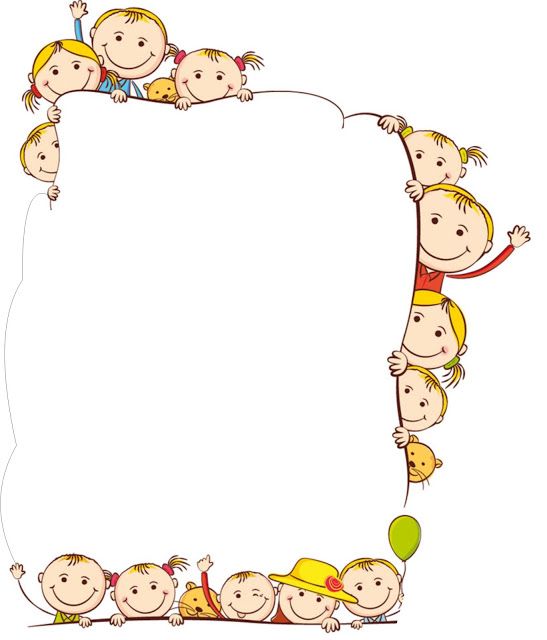 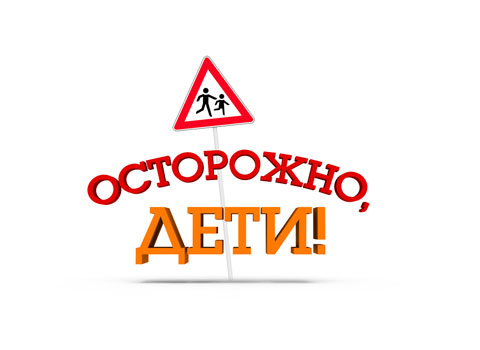 Не жди, что твой ребёнок будет таким, как ты, или таким, как ты захочешь. Помоги ему стать не тобой, а собой.Не требуй от ребёнка платы за всё, что ты для него сделал.Не вымещай на ребёнке свои обиды, чтобы в старости не есть горький хлеб.Не относитесь к его проблемам свысока. Жизнь дана каждому по силам, и будь уверен, ему она тяжела не меньше, чем тебе.Не унижай!Не забывай, что самые важные встречи человека – это его встречи с детьми.Не мучай себя, если не можешь сделать что-то для ребёнка. Мучай, если можешь, но не делаешь. Для ребёнка сделано недостаточно, если не сделано всё. Ребёнок – это не тиран, который завладевает всей твоей жизнью, не только плод плоти и крови. Это та драгоценная чаша, которую жизнь дала тебе на хранение.Умей уважать чужого ребёнка. Никогда не делай чужому то, что не хотел бы, чтобы делали твоему.Люби своего ребёнка любым – неталантливым, неудачливым, взрослым. 